6.04 zadania  2aZaczynamy nowy tydzień ale zadań będziecie mieli zdecydowanie mniej ,gdyż tylko do środy. Dlaczego ? W tym tygodniu zbliżają się  ŚWIĘTA  WIELKANOCNEWiecie już, żeby zdrowym być i prawidłowo się rozwijać, trzeba odpowiednio  się odżywiać  i dużo ćwiczyć w każdym wieku. Przypomina nam o tym piramida :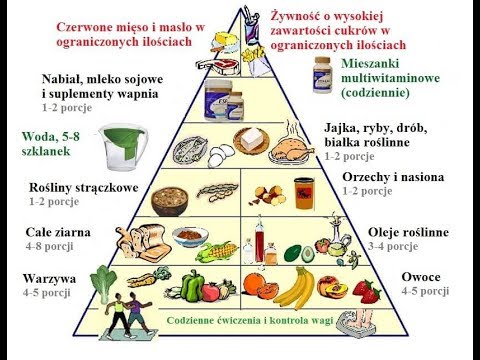 J. polski:Dzisiaj ,ustalicie zasady dbania o bardzo ważny narząd zmysłu jakim jest – WZROK. Przeczytajcie wiersz pt. „Sowa” z podręcznika s.40,41. Odpowiedzcie na pytania pod tekstem. Pytanie 3, wykonajcie w zeszycie pisząc oczywiście lekcja i datę. W ćwiczeniach  wykonajcie zadania 1,2,3 ze s.51   i  4,5  s.52                       ( kropki przy zadaniach  też należy wykonać.)Wiersz podzielony jest na pięć zwrotek ,wybierz sobie jedną i naucz się na pamięć. Zapytam po świętach w piątek ( 17.04 może w szkole ,bądź na nagraniu)Matematyka:Z matematyki kontynuujemy ćwiczenia na zegarach. Wykonajcie w ćwiczeniach  ze s.44 zadania 1,2,3,4  oraz kartę pracy ,poniżej.Plastyka: Poniżej podaję propozycje kolorowanki „Pisanki”-  kto może wydrukuje inni mogą odrysować , patrząc wykorzystując kartkę rysunkową bądź kartkę ksero                 i pokolorować  techniką do wyboru.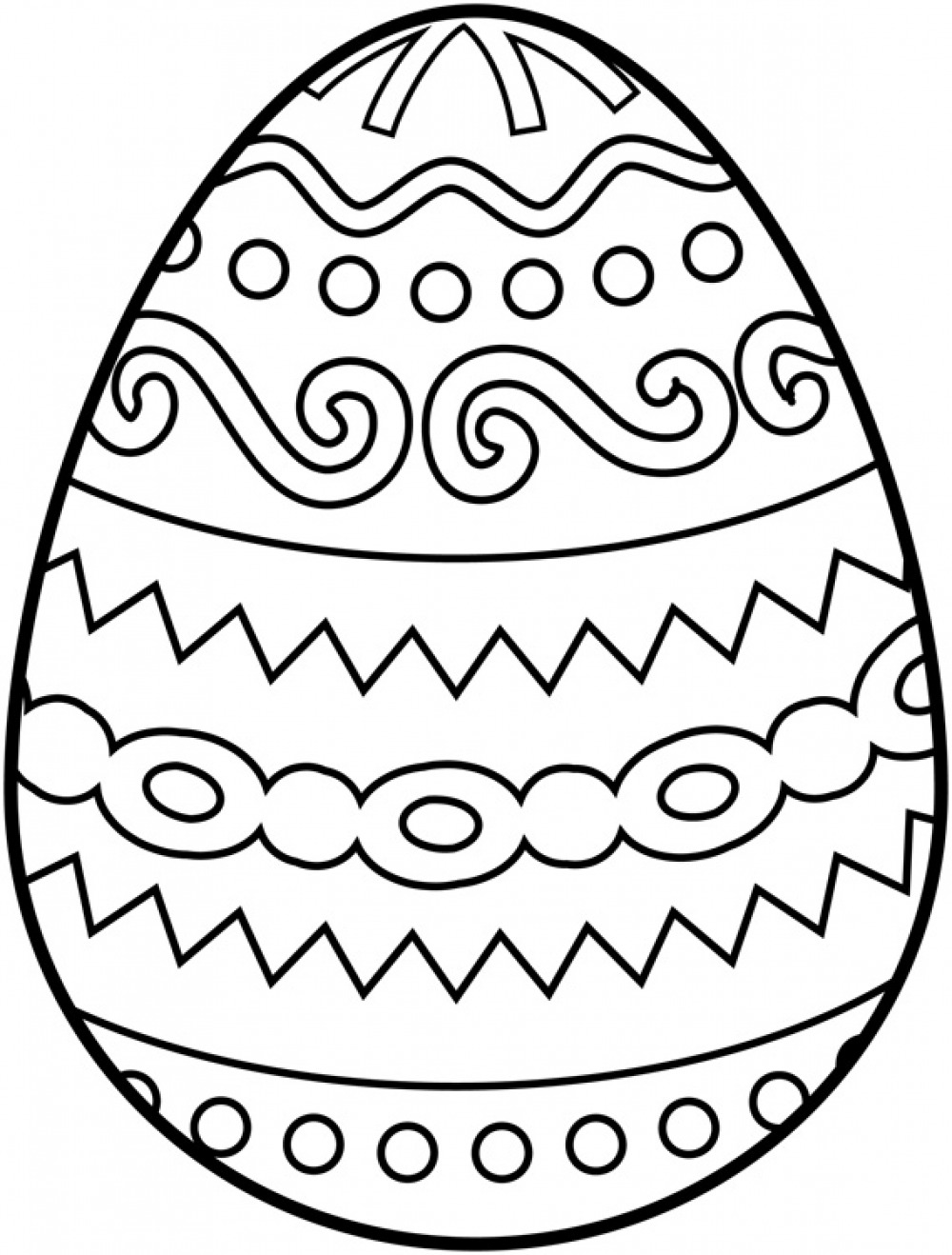 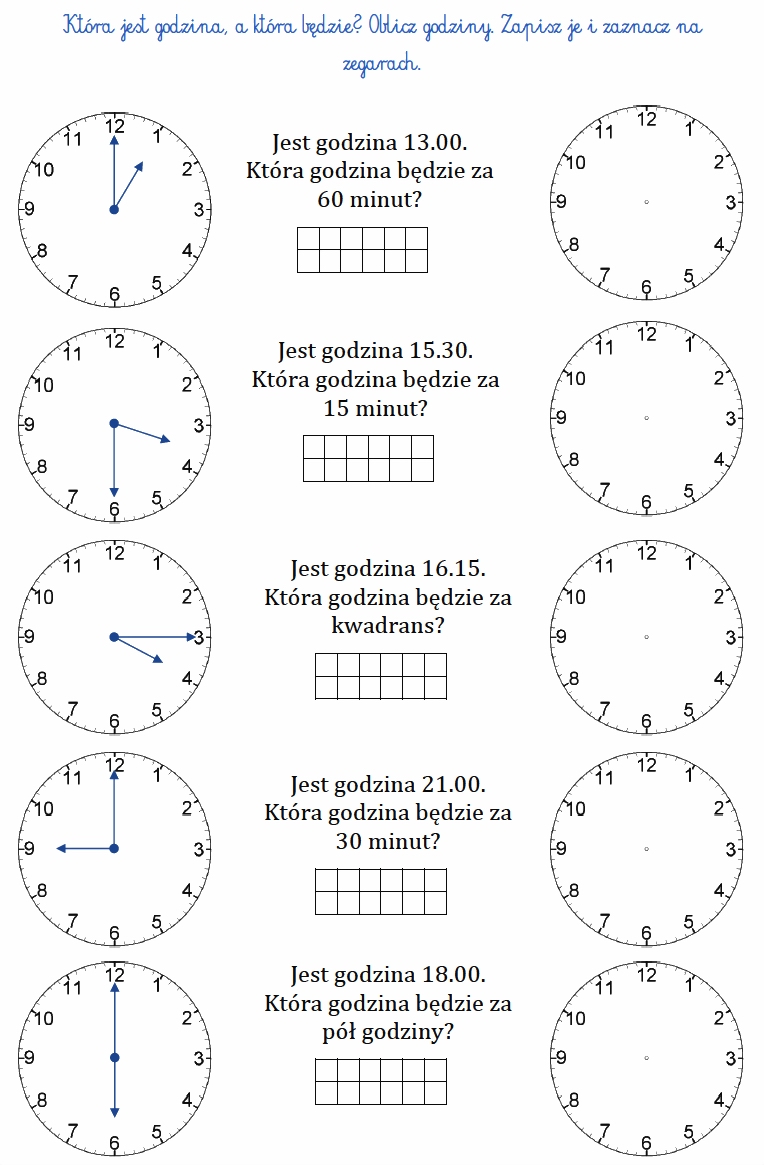 